الفصل الأولمفاهيم في الإرشاد الاجتماعيتعريف الإرشاد الاجتماعي.ممارسة الإرشاد في الخدمة الاجتماعية.أهداف الإرشاد الاجتماعي.المستفيدون من الإرشاد الاجتماعي.الحاجة إلى الإرشاد الاجتماعي.الإرشاد الاجتماعي والإرشاد النفسيالفصل الثانيتاريخ مهنة الإرشاد الاجتماعيالإرشاد قبل القرن العشرينالإرشاد في أوائل العشرينياتمن التوجيه إلى الإرشادعصر المهنةالإرشاد في المملكة العربية السعوديةالإرشاد في الوطن العربي(محذوف)الفصل الثالث نظريات الإرشاد الاجتماعي(محذوف)نظريات الممارسة في العمل الاجتماعي+ الأساليب والطرق التي تساعد في صياغة النظرية(محذوف)نظرية التمركز حول العميلالنظرية العقلية المعرفيةالفصل الرابع مهارات الإرشاد الاجتماعيالمهارة المهنيةمهارات الاتصال:   أ-  مهارة الحضور  ب- مهارة الاستماع   ج- مهارة الاتصال اللفظي  د- مهارة الاتصال غير اللفظي  هـ- مهارة التعاطفمهارة المواجهةمهارة التسجيلخصائص وصفات المرشد الاجتماعي(( الجداول الواردة غير مطلوبة (محذوف) ))الى هنا فقط الامتحان النهائي الفصل الخامس(محذوف)مراحل الإرشاد الاجتماعي(محذوف)1 ـ بناء علاقة إيجابية من أجل الإرشاد (محذوف)2 ـ تحديد وتقييم المشكلة (محذوف)3 ـ تحديد أهداف الإرشاد 0(محذوف)4 ـ الختام والمتابعة. (محذوف)ووصف الامتحانالأسئلة موضوعيه ص وخ واختاري وفراغات  ارجو حفظ التعاريف بالمعنى وليس نصاً ولا يوجد تواريخ نهائياً في الامتحان ارجو مراجعه المصطلحات بشكل كامل كل ما ورد لك من مصطلحات معك وضروريةوالاجزاء الخارجية هذا المعنى                                        المصطلح 
النظرية العقلية المعرفية           Cognitive Theoryنظرية التمركز حول العميل        Clint Centered Theory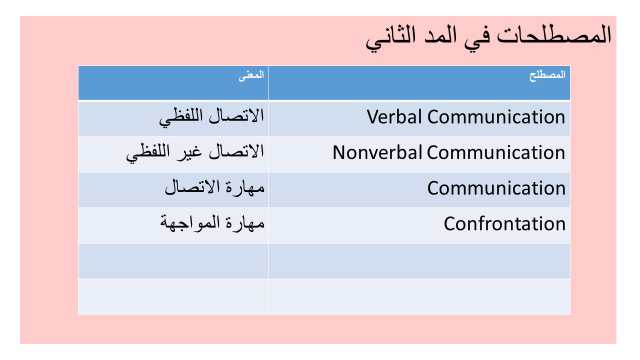 المعنى                                        المصطلح 
السلوك                               Behavior         حالة                                             Caseسلوك منحرف     Deviant Behavior                  تنمية  - نمو   Development                              تغيير اجتماعي  Change Social                           تغيير ثقافي                       Change Cultural   ميثاق أخلاقي(قواعد السلوك المهني ) Codes of Ethics           دراسة الحالة    Study                                Case تاريخ الحالة                                 History Case الشرائح الخارجية التي تم عرضها لكم في المحاضرة مطلوبه في الامتحان النهائيالذات: هي كينونة الفرد التي تنفصل عن المجال المدرك ، 
وهي تنمو نتيجة تفاعل الفرد مع مجتمعه والخبرات التي يمر بها، ويمكن تعريفها بأنها مجموعة العمليات النفسية التي تحكم.  السلوك والتوافق        وهناك ثلاثة مفاهيم للذات 
 1- مفهوم الذات المدرك
ذات الفرد كما يتصورها هو
 2- المفهوم الاجتماعي للذات
الصورة التي يعتقد الفرد أن الآخرين يتصورونها عنه ،ويتمثلها في تفاعله معهم اذن هي الذات الاجتماعية    3- المفهوم المثالي للذات
وهي الصورة المثالية التي يريد الفرد أن يكون عليها .
وظيفة مفهوم الذات هي تنظيم خبرات الفرد المتغيرة بسبب :
 التفاعلات الاجتماعية الدافع الداخلي لتحقيق الذات

 = إن مفهوم الذات «3» هو أهم من الذات الحقيقية للفرد 
 إن الفرد يسعى دائما لتحقيق ذاته ،وتكوين مفهوم إيجابي عنها 
 مفهوم الذات مفهوم شعوري ، بينما تشتمل الذات نفسها عناصر لا شعورية قد لا يعيها الفردالخبرة هي كل موقف يعيشه الفرد في زمان أو مكان معين ويتفاعل معه وينفعل به ،ويؤثر فيه ويتأثر به الخبرات التي تتوافق مع مفهوم الذات تؤدي لراحة الفرد وتوافقه النفسي 
• الخبرات التي لا تتوافق مع مفهوم الذات ،أو تتعارض مع المعايير الاجتماعية تدرك على أنها تهديد للفرد ، وتسبب توتره وسوء توافقه ، فيعمل الفرد على تجاهلها أو تشويهه
للفرد دافع مستمر لتحقيق الذات وتقدير الذات والتقدير الاجتماعي من قبل الآخرين قد يصدر عن الفرد سلوك لا يتفق مع مفهومه عن ذاته ،نتيجة للخبرات التي مر بها أو للحاجات العضوية غير المقبولة ،ومثل هذا السلوك الذي لا يكون مطابقا لمفهوم الذات يجعل الفرد ينفصل عنه مما يسبب له التوتر وسوء التوافقبلور هذه الطريقة في العلاج النفسي (كارل روجرز ) عام 1942هـ صاحب نظرية الذات والتي تتضمن طريقه من احدث طرق العلاج النفسي وهى طريقه العلاج المتمركز حول العميل او طريقه العلاج غير الموجهدور المرشد الاجتماعي :-
مستمع جيد ,قادر على اداره المناقشة , متفائل وبشوش لا يتخذ موقف الواعظ او الناصح او المقوم للسلوك يتقبل ما يصدر من العميل من مشاعر وسلوكيات سلبية .
لديه فهم وتفسير وتعديل السلوك .لديه خبره واسعه فى كافه مجالات الحياة وان يخلق جو يشعر فيه العميل بقيمته الذاتية.أهداف العلاج النفسي الاجتماعي المتمركز حول العميل 
 1-هدفه ليس مجرد حل مشكله معينه ولكن هدفه هو مساعده العميل على النمو النفسي والاجتماعي السوى.
 2- احداث تطابق بين الذات الواقعية وبين مفهوم الذات المدرك ومفهوم الذات المثالي ومفهوم الذات الاجتماعي
 3- التركيز على المشاعر السلبية التي تصدر من العميل والتي قد تتحول نحو المعالج وتشجيع العميل على مواجهتها بصراحه والاعتراف بانها شاذه وضاره ويجب التخلص منها 
 4- تكوين مفهوم ذات إيجابي
 5- الاستبصار بالذات وتوجيه قدراته في اتجاه جديد صحيح 
 6- تدعيم ثقته بذاتهدور المرشد الاجتماعي :-

مستمع جيد ,قادر على اداره المناقشة , متفائل وبشوش لا يتخذ موقف الواعظ او الناصح او المقوم للسلوك يتقبل ما يصدر من العميل من مشاعر وسلوكيات سلبية .
لديه فهم وتفسير وتعديل السلوك .لديه خبره واسعه فى كافه مجالات الحياة وان يخلق جو يشعر فيه العميل بقيمته الذاتية.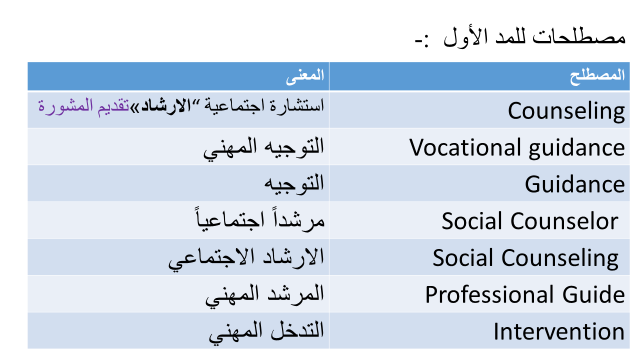 المعنى                                        المصطلح 
النظرية العقلية المعرفية           Cognitive Theoryنظرية التمركز حول العميل        Clint Centered Theoryبالتوفيق للجميع ..